TSAG thanks the regional organizations for their inputs to, and their participation in, the first ITU-T virtual inter-regional meeting on 18 September 2020. We are pleased to share the outcome of that meeting with you. We continue our preparations for WTSA-20 by facilitating the coordination among the regional organizations through inter-regional dialogue.The report of the first ITU-T virtual inter-regional meeting on 18 September 2020 is attached for your information.The web page on WTSA-20 Inter-regional coordination at https://www.itu.int/en/ITU-T/wtsa20/irc provides information on inter-regional meetings.An online contact sheet with a repository of the Focal points and coordinators for WTSA-20 from regional organizations is available and is being maintained.
We kindly invite you to start utilizing the contacts for your bilateral and/or multilateral consultations and coordination, and to provide any corrections and/or updates to TSB.A table (URL to TD852 at IRM webpage for TSB to add prior to sending out), reflecting the outcome of the discussions of the 18 September 2020 inter-regional meeting, shows the mapping of the activities of the regional organizations with respect to the WTSA Resolutions and ITU-T A-series texts. That table provides an initial classification scheme for the proposals allowing a better understanding of the nature of the proposals, and indicates areas of commonalities and degrees of consensus, as well as areas, which require further discussion.
We kindly invite you to review this table, and to provide any corrections/updates and views to TSB. We further kindly invite you to provide us with additional inputs providing more insights and details of your proposals (if so possible, even if just preliminary at this stage), so as for us to be able to obtain a clearer picture on areas and items of commonality, versus areas and issues requiring further discussion.A calendar of the regional WTSA-20 preparatory meetings is maintained for your information.
Please send any updates/corrections to TSB.In order to continue the dialogue among the regional organizations, a series of events are planned:The second virtual ITU-T inter-regional meeting for preparation of WTSA-20 will take place Friday 8 January 2021, 12:30-15:30 hours CET, and we invite you to contribute and participate.In addition, a series of weekly virtual ITU-T inter-regional conference call meetings for preparation of WTSA-20 are planned in the time period 18 January – 19 February 2021:Every Tuesday, 12:30-15:30 hours CET, on matters of WTSA-20 COMMITTEE 3; andEvery Thursday, 12:30-15:30 hours CET, on matters of WTSA-20 COMMITTEE 4with the objectives to deliberate proposals for the respective WTSA-20 Committees, and to achieve maximum consensus on issues prior to WTSA-20, as much as is possible under such circumstances.A TSB Circular letter for the 8 January 2021 inter-regional meeting, and agendas for the inter-regional conference call meetings will be issued in due course.Attachment: 1TSAG-TD831, Meeting report of the interregional meeting for preparation of WTSA-20 (, 18 September 2020; 12:30-15:00 hours CEST).__________________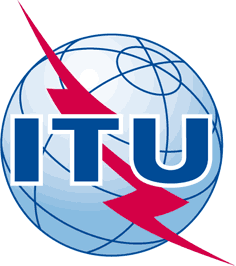 INTERNATIONAL TELECOMMUNICATION UNIONTELECOMMUNICATION
STANDARDIZATION SECTORSTUDY PERIOD 2017-2020INTERNATIONAL TELECOMMUNICATION UNIONTELECOMMUNICATION
STANDARDIZATION SECTORSTUDY PERIOD 2017-2020INTERNATIONAL TELECOMMUNICATION UNIONTELECOMMUNICATION
STANDARDIZATION SECTORSTUDY PERIOD 2017-2020TSAG-TD868TSAG-TD868INTERNATIONAL TELECOMMUNICATION UNIONTELECOMMUNICATION
STANDARDIZATION SECTORSTUDY PERIOD 2017-2020INTERNATIONAL TELECOMMUNICATION UNIONTELECOMMUNICATION
STANDARDIZATION SECTORSTUDY PERIOD 2017-2020INTERNATIONAL TELECOMMUNICATION UNIONTELECOMMUNICATION
STANDARDIZATION SECTORSTUDY PERIOD 2017-2020TSAGTSAGINTERNATIONAL TELECOMMUNICATION UNIONTELECOMMUNICATION
STANDARDIZATION SECTORSTUDY PERIOD 2017-2020INTERNATIONAL TELECOMMUNICATION UNIONTELECOMMUNICATION
STANDARDIZATION SECTORSTUDY PERIOD 2017-2020INTERNATIONAL TELECOMMUNICATION UNIONTELECOMMUNICATION
STANDARDIZATION SECTORSTUDY PERIOD 2017-2020Original: EnglishOriginal: EnglishQuestion(s):Question(s):N/AN/AE-Meeting, 21-25 September 2020E-Meeting, 21-25 September 2020TDTDTDTDTDTDSource:Source:TSAGTSAGTSAGTSAGTitle:Title:Draft LS on ITU-T inter-regional meetingsDraft LS on ITU-T inter-regional meetingsDraft LS on ITU-T inter-regional meetingsDraft LS on ITU-T inter-regional meetingsPurpose:Purpose:ProposalProposalProposalProposalLIAISON STATEMENTLIAISON STATEMENTLIAISON STATEMENTLIAISON STATEMENTLIAISON STATEMENTLIAISON STATEMENTFor action to:For action to:For action to:Regional organizations (APT, ATU, CEPT, CITEL, LAS, RCC)Regional organizations (APT, ATU, CEPT, CITEL, LAS, RCC)Regional organizations (APT, ATU, CEPT, CITEL, LAS, RCC)For information to:For information to:For information to:---Approval:Approval:Approval:TSAG meeting (virtual, 21-25 September 2020)TSAG meeting (virtual, 21-25 September 2020)TSAG meeting (virtual, 21-25 September 2020)Deadline:Deadline:Deadline:1 January 20211 January 20211 January 2021Contact:Contact:Contact:Bruce Gracie
TSAG Chairman
IRM ChairmanBruce Gracie
TSAG Chairman
IRM ChairmanTel: +1 613 592-3180
E-mail: bruce.gracie@ericsson.comContact:Contact:Contact:Vladimir Minkin
TSAG Vice Chairman
Rapporteur RG-ResReviewVladimir Minkin
TSAG Vice Chairman
Rapporteur RG-ResReviewTel:	+7 (495) 261-9307
E-mail: minkin-itu@mail.ruContact:Contact:Contact:TSBTSBE-mail: tsbtsag@itu.intKeywords:WTSA-20 preparation, interregional meetings;Abstract:TSAG informs the regional organizations on the outcome of the first ITU-T inter-regional meeting of 18 September 2020, and invites the regional organizations to contribute to and participate in the further planned ITU-T inter-regional activities.